Drogi Rodzicu. Wiem iż ten czas jest dla Nas wszystkich trudny, ale jeśli będziemy współpracować to ze wszystkim sobie poradzimy. Przesyłam słówka, które w miarę możliwości powtarzajcie. Jeśli posiadacie jakieś pytania proszę pisać.Mój e-mail strzelecka3009@o2.pllub znajdź mnie na Messanger: Natalia Strzelecka.	31.03.2020r.			FRUIT – OWOCE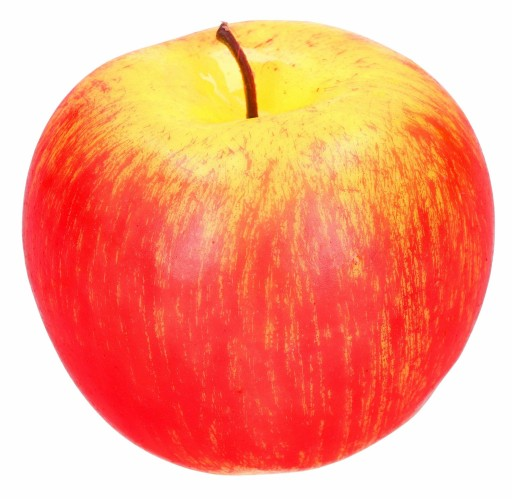 		an apple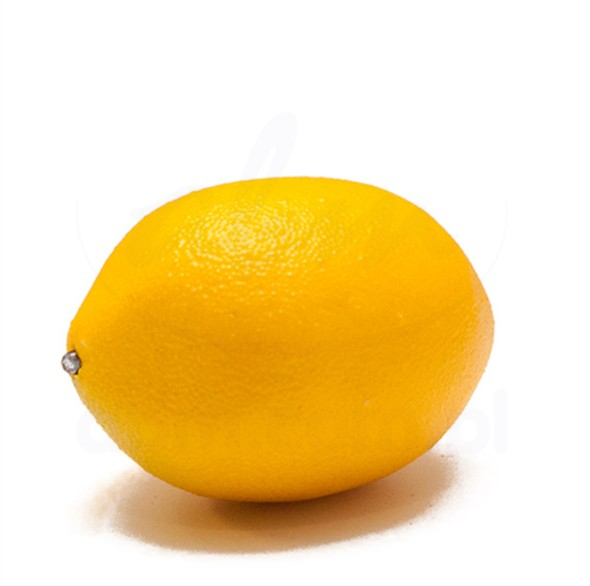 			a lemon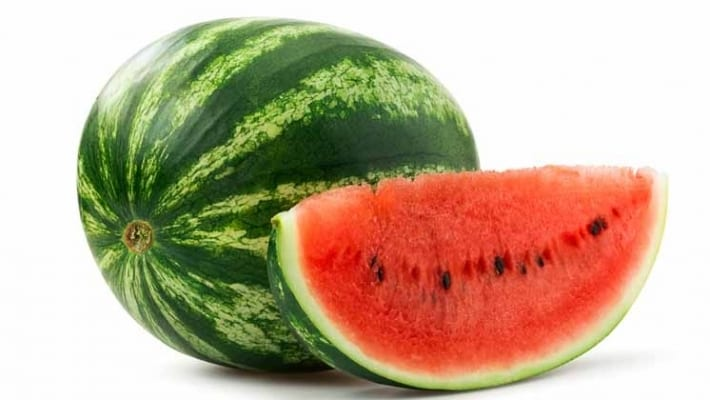 a watermelon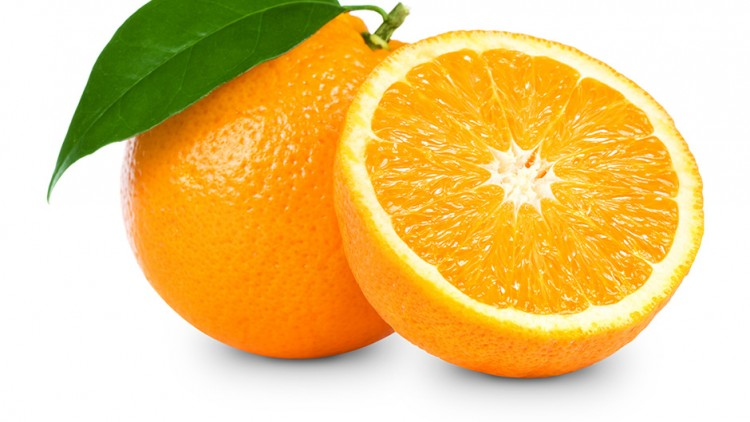 an orange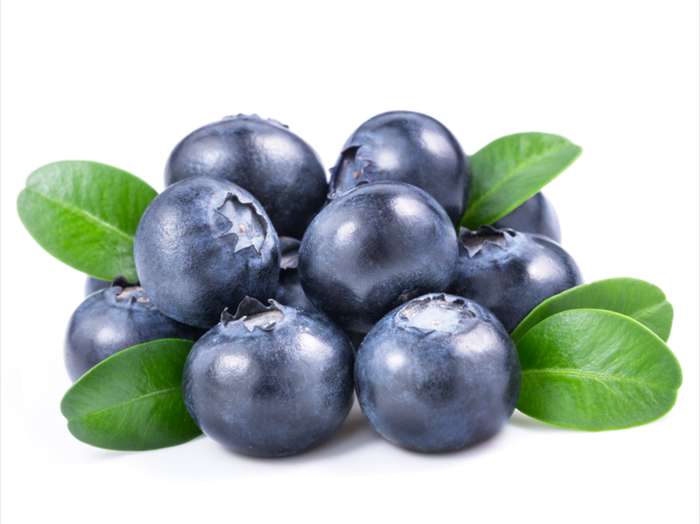   bluberriesJeśli masz książeczkę wysłuchaj nagrania Cd 2/24. Jeśli nie to poproś rodzica by wpisał Ci nazwy w słownik (link poniżej)https://pl.bab.la/ i powtarzajcie nowe słówka.Do you like an apple? --- czy lubisz jabłko?Yes, I like. - tak lubię lubYes, I do.No, I don’t like.- nie, nie lubię.Zadanie: Talerzyki- owoce. Jeśli masz biały papierowy talerzyk, zrób z niego owoc. Jeśli nie wytnij koło i stwórz owoce. np.  tak jak na zdjęciu. Good Luck. Powodzenia.Jeśli macie ochotę podzielić się swoją pracą, zdjęcia, nagrania to proszę prześlij do mnie.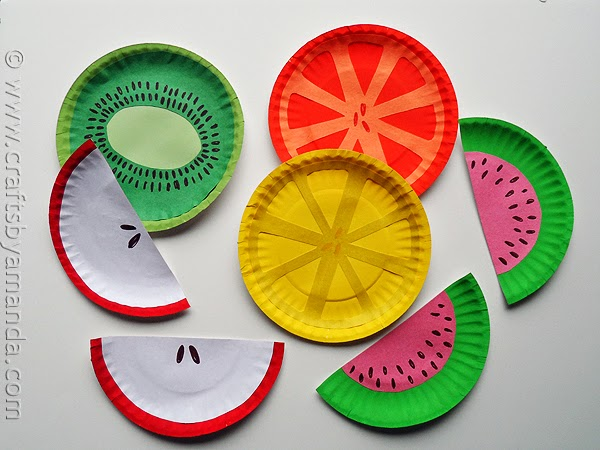 